РЕПУБЛИКА БЪЛГАРИЯ РАЙОНЕН СЪД - САНДАНСКИ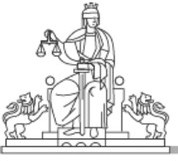 Д О К Л А Д     ЗА ДЕЙНОСТТА НА       РАЙОНЕН СЪД – САНДАНСКИПРЕЗ2022 ГОДИНА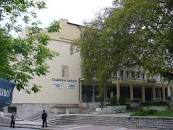 СЪДЪРЖАНИЕ:Към 31.12.2022 г. по щатно разписание, утвърдено от Висшия съдебен съвет, Районен съд – Сандански разполага със 7 (седем) бройки за магистрати, в т.ч. за административен ръководител, 1 (един) Държавен съдебен изпълнител, 1 (един) Съдия по вписванията. През периода  от 22.06.2021 г. до 06.04.2022 г. и.ф. Административен ръководител – председател на Районен съд –Сандански е съдия Стойка  Янева. Считано от 07.04.2022 г. съгласно Решение по протокол №8/01.03.2022 г. на Съдийската колегия на Висш съдебен съвет и Определение на Върховен административен съд от 05.04.2022 г., постановено по адм. д.№ 3058/2022 г. съдия Рая Димитрова Манолева встъпва в изпълнение на длъжността Административен ръководител – председател при Районен съд – Сандански.Съдебните служители са 25 (двадесет и пет), разпределени съответно в обща и специализирана администрация.МагистратиПравораздавателната дейност се осъществява от гражданска и  наказателна колегия, които работят в състав, както следва: По щат наказателната колегия се състои от три състава към 31.12.2022 г.В Районен съд – Сандански по щат правораздават 3/трима/ съдии в наказателна материя, това са съдиите Рая Манолева, Николинка Бузова и Иван Филчев. През изминалата година наказателно отделение работи 7 месеца с 2/двама/ съдии, тъй като съдия Димитър Узунов беше командирован в Административен съд –Благоевград от 08.10.2018 г. до 27.11.2022 година, но считано от 28.11.2022 г. с Решение по т.11.12. от Протокол № 42 от заседание на Съдийската колегия на Висшия съдебен съвет, проведено на 08 ноември 2022 г., съдия Узунов беше повишен в длъжност „съдия“ в Административен съд – Благоевград.  Съдия Николинка Бузова за периода от 05.11.2020 г. до 27.07.2022 година беше командирована в Специализиран наказателен съд – София, но считано от 28.07.2022 г. поради закриването на Специализирания наказателен съд, командироването й беше прекратено. Съгласно заповед № К-1208 и К-1209 от 29.08.2022 г. на Зам. Административен ръководител - Зам. председател на апелативен съд – София съдия Николинка Бузова е командирована до приключване на производствата по делата в Софийски градски съд - София за определени дни през 2022 г.Поради което реално през отчетния период до 27.07.2022 г. са работили общо два състава, но считано от 28.07.2022 г. до края на годината са работили общо три състава.В Районен съд – Сандански по щат правораздават 4/четирима/ съдии в гражданска материя, това са съдиите Росица Калугерова, Бисерка Бакалова-Тилева, Стойка Янева и Катя Сукалинска. През изминалата година гражданското отделение до 16.12.2022 г. работи с 3/трима/ съдии, тъй като съдия Сукалинска беше командирована в Окръжен съд – Благоевград за периода от 04.11.2021 г. до 30.11.2022 г., но считано от 01.12.2022 г. командироването й в Окръжен  съд – Благоевград беше прекратено. Съдия Янева, считано от 01.12.2022 г.  беше командирована в Окръжен съд – Благоевград за срок от 3/три/ месеца, но съгласно заповед на  Адм. ръководител – председател на Апелативен съд – София, и във връзка с постъпило искане от съдия Янева за прекратяване на командироването й в Окръжен съд – Благоевград поради личини причини, считано от 19.12.2022 г. то беше прекратено.Поради което реално през отчетния период до 16.12.2022 година са работили общо три състава, но считано от 19.12.2022 г. до края на годината са работили общо четири състава.Държавен съдебен изпълнител и съдия по вписваниятаРС – Сандански разполага с една щатна бройка за длъжността държавен съдебен изпълнител, заета от Огнян Малчев и една за съдия по вписвания, заета от Атанас Аврамов.Обща и специализирана администрация на съда.Броят на съдебните служители на РС – Сандански по щат е 25 –   изцяло зает. Съдебните служители са разпределени в обща и специализирана администрация.Преобладаващата част от служители са с дългогодишен стаж в съдебната система, имат необходимия опит за доброто изпълнение на възложените им задачи и служебни задължения.И през тази отчетна година служителите осъществяваха дейността си при условията на екипност и взаимна заменяемост в случаи на отсъствия на служители. ОбученияПрез отчетната година магистратите при Районен съд –Сандански  са участвали в следните обучения на тема:-   НИП „Актуални спорове по ЗУСЕСИФ, ОПДУ, Проект „Правосъдие през 21 век – развиване на професионална компетентност и интегритет на магистратите и съдебните служители“ 25.02.2022 г. – 27.02.2022 г.- „Работа в екип. Изграждане на умения за повишаване на нивото на ефективно изпълнение на професионалните задълженияна съдиите и съдебните служители. Емоционална интелигентност на работното място“ 20.05.2022 г. – 21.05.2022 г.-  НИП „Автотехнически експертизи“ 15.06.2022 г. – 16.06.2022 г. - „Доказателства и доказателствени средства“. Проект“Правосъдие през 21 век и развиване на професионална компетентност и интегритет на магистратите и съдебните служители“  20.06.2022 г.-  Участие в зонално обучение на тема „Забраната за дискреминация по чл.14 ЕКПЧ в контекста на правото на личен и семеен живот“ , Проект „Правосъдие през 21 век – развиване на професионална компетентност и интегритет на магистратите и съдебните служители“ 26.11.2022 – 27.11.2022 г.През 2022 г. Съдебните служители са преминали следните обучения на теми:- Участие в дискусии по проекта на Правила за атестиране на съдебните служители на 11.10.2022 г.- НИП „Практическо приложение на ЕИСС в работата на съдебните секретари “-11.10.2022 г. – 12.10.2022 г.-  НИП „Защита на личните данни в съдебната система“-08.11.2022 г. – 09.11.2022 г. - “Безопасност и здраве при работа”, “Здравословни и безопасни условия на труд“.- НИП „Инсталиране и настройка на вътрешна информационна платформа за нуждите на съда“ – 22.11.2022 г. – 23.11.2022 г.Атестиране, повишаване в ранг, наказанияПрез 2022 г. има  провеждана 1/една/извънредна атестация на  Димитър Костадинов Узунов - съдия в Районен съд– Сандански, за периода от 16.04.2016 г. – 16.04.2021 г.,  и 1/една/ периодична атестация на Катя Георгиева Сукалинска – съдия в Районен съд –Сандански, за периода от 22.10.2015 г. – 22.10.2020 г.Към 31.12.2022 г. шестима съдии са с ранг „съдия във ВКС и ВАС“,           един съдия е с ранг „съдия в АС“ .Съдебните служители за 2022 г. имат извършена ежегодна периодична атестация съобразно Правилника за администрация в съдилищата, и има повишени в ранг четирима съдебни служители.През 2022 г. комисия от съдия и съдебни служители извършиха проверка на наличността на всички веществени доказателства - правилно ли се съхраняват, има ли доказателства по отношение на които не е постановено разпореждане на съда, респективно такива, които не е изпълнено, както и веществени доказателства, подлежащи на унищожаване, поради ниската им стойност и установи, че не са извършени нарушения. Извършена беше годишна инвентаризация на образуваните дела в Районен съд - Сандански. Комисия от съдия и съдебни служители извършиха проверка на наличността на документооборота в служба „Регистратура за класифицирана информация“, при която не се установиха нарушения.През месец април 2022 г. се изготви годишен статистически отчет и доклад за дейността на Районен съд – Сандански през 2021 г.Извърши се подбор на документи от масово – типов характер в служба „Бюро съдимост“ и подбор на материали по граждански, наказателни и изпълнителни дела. По архивните материали, подлежащи на унищожаване в Районен съд – Сандански се изготвиха актове, съгласувани с Държавна агенция „Архиви“ – Благоевград. Неценните документи с изтекъл срок на съхранение бяха предадени с протокол за рециклиране.Проведоха се отново две обучения, свързани с пожарната и аварийна безопасност със съдействието на РСПБЗН - Сандански.И през 2022 г. продължи практиката всички съдии от съответното отделение да бъдат запознавани с всеки акт на въззивната инстанция по обжалваните дела. През отчетната година съдия Бисерка Бакалова - Тилева, на която е възложено да следи всички публикации в Държавен вестник, продължи да информира своевременно съдиите за измененията в нормативната уредба, касаещи работата им.През изминалата година в Районен съд – Сандански беше извършена проверка за даване на увереност.Проверката на Вътрешния одит завърши с дадени препоръки за подобряване  дейността на работа в Районен съд –Сандански. С решение по протокол №35/08.12.2022 г., т.36 от Пленума на Висшия съдебен съвет приема резултатите – констатации, изводи и препоръки от изпълнение на одитния ангажимент за даване на увереност в Районен съд – Сандански. Одобрява изпълнението на препоръките от одитния доклад, съгласно предоставена писмена информация и одобрява плана за действие изготвен от Административния ръководител на Районен съд – Сандански за изпълнение на останалите препоръки от одитния доклад. Към настоящия момент Районен съд - Сандански няма препоръки от вътрешния одит,  които да не са изпълнени.Постъпили делаПрез 2022 година в Районен съд – Сандански са постъпили общо 2 049 бр. дела, от тях 1 413 бр. граждански дела и 636 наказателни дела.За сравнение:През 2021 година в Районен съд – Сандански са постъпили общо 2 245 бр. дела, от тях 1 547 бр. граждански дела и 698 наказателни дела.През 2020 година в Районен съд – Сандански са постъпили общо 1 841 бр. дела, от тях 1 293 бр. граждански дела и 548 наказателни дела.Разгледани делаПрез 2022 година са разгледани общо 2 691  дела, от тях 1858 граждански дела и 833 наказателни дела.За сравнение:През 2021 година са разгледани общо 2 680 дела, от тях 1857 граждански дела и 823 наказателни дела.През 2020 година са разгледани общо 2213 дела, от тях 1 556 граждански дела и 657 наказателни дела.Свършени дела      През 2022 година са свършени общо 2114 дела, от тях 1 486 граждански дела и 628 наказателни дела. В процентно изражение свършените  2114  дела представляват 78.56 % от разгледаните.	За сравнение:	През 2021 година са свършени общо 2038 дела, от тях 1 412 граждански дела и 626 наказателни дела. В процентно изражение свършените  2038 дела представляват 76.00 % от разгледаните.През 2020 година са свършени общо 1 778 дела, от тях 1 246 граждански дела и 532 наказателни дела. В процентно изражение свършените 1 778 дела представляват 80% от разгледаните.           Свършени дела в срок до 3 месеца           През 2022 година в срок до 3 месеца са свършени общо 1556 дела, т. е. 74 % от всички свършени дела.          През 2021 година в срок до 3 месеца са свършени общо 1706 дела, т. е. 84 % от всички свършени дела.          През 2020 година в срок до 3 месеца са свършени общо 1 496 дела, т. е. 84 % от всички свършени дела.ИЗВОДИ:През 2022 година са постъпили 196 бр. дела по - малко спрямо 2021 година, 208 бр. дела повече  спрямо 2020 година.Новообразуваните дела през 2022 година спрямо 2021 година, както при гражданските дела, така и при наказателните дела,  се установява, че са по-малко на брой.Свършените дела през 2022 г., спрямо предходната година 2021 г. също запазиха високия си процент на свършени  дела, както и тези в срок до 3 месеца.Действителната	натовареност	на	съдиите	на	база	дела	за разглеждане и свършени дела е както следва:Действителната натовареност на гражданското отделение е:Действителната натовареност на наказателното отделение е:1.Постъпили	и	дела	за	разглеждане	през	2022	година.  Сравнителен анализ.През 2022 година са постъпили 1 413 бр. граждански дела, от тях 110 бр. получени по подсъдност от други съдилища, 1 дело върнато от въззивна инстанция за ново разглеждане и образувано под нов номер, 0 бр. дела продължаващи под същия номер и новообразувани 1302 бр. Разгледаните граждански дела през 2022 година са 1 858 бр.Постъпили граждански дела в т. ч. постъпили граждански по общия ред през 2022 г., 2021 г., 2020 г.Анализ на постъпилите граждански дела по видове през 2022 г., 2021 г., 2020 г. 	Постъпили частни граждански дела през 2022 г. по видове: Съотношението на образуваните частни граждански дела спрямо общия брой образувани граждански дела представлява 73.60 %, като заповедните по чл. 410 и чл. 417 от ГПК представляват 62.70% от общия брой образувани граждански дела.Сравнителен анализ за 2022 г., 2021 г., 2020 г.Свършени граждански дела през 2022 г.Броят на всички свършени граждански дела (в т. ч. частни гр.) през 2022 година е 1 486 бр., от които със съдебен акт по същество са приключили 1 283 бр., прекратени – 203 бр. дела, в т. ч. със спогодба 13 дела, а останалите 190 дела са прекратени по други причини.Броят на свършените граждански дела по общия ред (без частните производства) през 2022 година е 414 бр. дела, от които с акт по същество са приключили 326 броя дела, прекратени са – 88 броя дела, от които със спогодба са приключили 13 дела, останалите 76 дела са прекратени с определение по други причини.Броят на свършените граждански дела по общия ред (без частните производства) през 2021 година е 325 бр. дела.Броят на свършените граждански дела по общия ред (без частните производства) през 2020 година е 343 бр. дела.Изводи: От посочените данни за последните три години относно брой постъпили и свършени граждански дела по общия ред (без частните производства) е видно, че през 2022 г. са постъпили по – малък брой дела в сравнение с предходната година, а свършените дела са приключили с по – голям брой.Свършените граждански дела по видове за 2022 г., 2021 г., 2020 г.Свършените 1 486 граждански дела представляват 79,98% от разгледаните 1 858 дела.През 2021 г. броят на свършените 1 412 дела спрямо разгледаните 1857 дела е бил 76 %.През 2020 г. свършените 1 246 граждански дела представляват 80 % от разгледаните 1556 дела.Прекратени граждански дела. Основания за прекратяванеОбщият брой на всички прекратени граждански дела през 2022 г. е 203 дела, от които 13 дела са приключили със спогодба, останалите 190 дела са прекратени по други причини.От прекратените 203 броя дела, заповедните производства са 83 броя, основно поради изпращане на делото по подсъдност на друг съд. При останалите дела основните причини за прекратяване са оттегляне на исковата молба или отказ от иска, неотстраняване в срок на нередовности на исковата молба, съобразно указанията на съдията докладчик, прекратени поради изпращане по подсъдност на друг съд, изтичане на шестмесечния срок от спиране на производството по взаимно съгласие на страните и други.Решени граждански дела в тримесечен срок.През 2022 година „в срок до 3 месеца” са приключили общо 1 191 граждански дела, в т. ч. 172 граждански дела по общия ред, 1административно дело и 1 018 частни производства, т.е. 80 % от всички свършени граждански дела.През 2021 година „в срок до 3 месеца” са приключили общо 1 232 граждански дела, в т. ч. 172 граждански дела по общия ред, 4 административни дела и 1 056 частни производства, т.е. 87 % от всички свършени граждански дела.През 2020 година „в срок до 3 месеца” са приключили общо 1 071 граждански дела, в т. ч. 180 граждански дела по общия ред и 891 частни производства, т. е. 86 % от всички свършени граждански дела. Висящи дела в края на отчетния периодВисящите граждански дела в края на отчетния период – към 31.12.2022 г. са 372 дела от които 32 частни производства.Обжалвани дела. Законосъобразност на съдебните решения.РЕЗУЛТАТИ ОТ ВЪРНАТИ ОТ ГОРНА ИНСТАНЦИЯ ГРАЖДАНСКИ И ЧАСТНИ ГРАЖДАНСКИ ДЕЛА ПРЕЗ 2022 ГОДИНАЗабележка: В таблицата са отразени всички дела, върнати през 2022 г. от горни инстанции. ИЗВОД:	           За периода на трите години 2020 – 2022 г. гражданската колегия на РС- Сандански поддържа резултатите си от инстанционния контрол, в порядъка на традиционните около 60 % потвърждаемост на актовете.Постъпили и разгледани наказателни дела през 2022 година– сравнителен анализПрез 2022 година в РС – Сандански са новообразувани общо 636 броя наказателни дела, в това число продължаващи под същия номер – 3 бр. дела.Останалите несвършени наказателни дела в края на 2022 г. са 205 броя, а общо разгледаните през 2022 г. наказателни дела са 833 дела.През 2022 година общо постъпилите наказателни дела са с 62 броя по – малко в сравнение с постъпилите 698 броя наказателни дела през 2021 година и с 88 броя повече в сравнение с постъпилите през 2020 г. – 548 броя наказателни дела.Сравнителен анализ на движението на наказателните делаПостъпилите наказателни дела от общ характер през 2022 г. са 168 бр., т. е. 26,41 % от всички постъпили наказателни дела през годината. За сравнение - Постъпилите наказателни дела от общ характер през 2021 г. са 145 бр., т. е. 20,77 % от всички постъпили наказателни дела през  годината. Постъпилите наказателни дела от общ характер през 2020 г. са 113 бр., т. е. 20,62 % от всички постъпили наказателни дела през годината.Наказателните дела от частен характер, образувани по тъжба на пострадалия през 2022 г. са 23 броя, в сравнение с 2021 г. са 15 броя, в сравнение с 2020 г. – също 18 броя.Делата по чл. ”78” А от НК през 2022 г. са 16 броя, през 2021 г. са 16 броя, през 2020 г. – 22 броя.Частните наказателни дела са 200 броя, от които 25 разпита, т.е. 31,44% от всички постъпили наказателни дела през 2022 година.За сравнение –През 2021 г. частните наказателни дела са  246 броя, от които 39 разпита, т. е. 35,24 % от всички постъпили наказателни дела през 2021 година.През 2020 г. частните наказателни дела са 230 броя, от които 27 разпита, т. е. 42 % от всички постъпили наказателни дела през 2020 година.През 2022 година са образувани 229 АНХД, което е 36,00 % от всички образувани наказателни дела за 2022 г.През 2021 година са образувани 276 АНХД, което е 39,54 % от всички образувани наказателни дела за 2021 г.През 2020 година са образувани 165 АНХД, което е 30,10 % от всички  образувани наказателни дела за 2020 г.Анализ на постъпилите наказателни дела по видове      ИЗВОД:      През 2022	година е	налице	намаление на	образуваните наказателни дела в сравнение с предходната 2021 година - с 62 броя дела, и увеличение в сравнение с постъпилите през 2020 г. - с 88 броя повече дела.2.Свършени наказателни дела през 2022 годинаПрез 2022 година са разгледани 833 броя наказателни дела, от  които свършените са 628 бр. дела, т.е. 75.39% свършени наказателни дела спрямо разгледани наказателни дела. През 2021 година са разгледани 823 броя наказателни дела, от  които свършените са 626 бр. дела, т.е. 76,06% свършени наказателни дела спрямо разгледани наказателни дела. През 2020 година са разгледани 657 броя наказателни дела, от които свършените са 532 бр. дела, т.е. 81 % свършени наказателни дела спрямо разгледани наказателни дела.Висящите наказателни дела в края на отчетния период са 205 броя, от които 65 броя НОХД, 104 броя НАХД, 20 броя НЧХД, 4 бр. по чл. 78 А НК и 12 броя ЧНД.Свършените наказателни дела от общ характер (НОХД) са 153 бр., което представлява 70.18 % от разгледаните НОХД.Сравнение: 2021 година свършените наказателни дела от общ характер (НОХД) са 151 бр., което представлява 75.12 % от разгледаните НОХД. За 2020 година свършените наказателни дела от общ характер (НОХД) са 108 бр., което представлява 66 % от разгледаните НОХД. Свършените НАХД през 2022 година са 240 бр., което представлява  69.77% от разгледаните 344 броя НАХД.Свършените НАХД през 2021 година са 206 бр., което представлява 64.17 % от разгледаните 321 броя НАХД.Свършените НАХД през 2020 година са 164 бр., което представлява 78.47 % от разгледаните 209 броя НАХД. През 2022 г. са свършени 22 дела по чл. 78а, което представлява 84.61 % от разгледаните 26 дела по чл. 78а НК. Сравнение: През 2021 г. са свършени 11 дела по чл. 78а, което представлява 52.38 % от разгледаните 21 дела по чл. 78а НК. През 2020 г. са свършени 20 дела по чл. 78а, което представлява 80 % от разгледаните 25 дела по чл. 78а НК. Свършените НЧХД са 17 бр., което е 45.94 % от разгледаните 37 НЧХД през годината. Сравнение – През 2021 г. свършените НЧХД са 17 бр., което е  54.83% от разгледаните 31 НЧХД през годината. През 2020 г. свършените НЧХД са 10 бр., което е 38.46 % от разгледаните 26 НЧХД през годината. През 2022 г. общо са приключили 196 частни наказателни дела, което е 94.23 % от разгледаните 208 бр. наказателни дела. От тези 196 броя дела – 25 са ЧНД – разпити, а останалите 171 – други ЧНД.За сравнение: През 2021 г. общо са приключили 241 частни наказателни дела, което е 97 % от разгледаните 249 бр. наказателни дела. От тези 241 броя дела – 39 са ЧНД – разпити, а останалите 202 – други ЧНД.През 2020 г. общо са приключили 230 частни наказателни дела, което е 98.71 % от разгледаните 233 бр. наказателни дела. От тези 230 броя дела – 27 са ЧНД – разпити, а останалите 203 – други ЧНД . 3.Решени със съдебен акт по същество. Прекратени производства.          Свършените наказателни дела през 2022 г. са 628 бр. дела, от които със съдебен акт по същество (решение, присъда, определение) – 426 бр. дела и прекратени – 202 бр. дела, в това число - одобрено споразумение по 122 бр. нохд, прекратени по други причини – 75 бр. наказателни дела и върнати за доразследване – 5 бр. дела.         За сравнение: Свършените наказателни дела през 2021 г. са 626 бр. дела, от които със съдебен акт по същество (решение, присъда, определение) – 418 дела, по 99 нохдела одобрено споразумение, 107 наказателни дела прекратени по други причини и 2 върнати за доразследване.          Свършените наказателни дела през 2020 г. са 532 бр. дела, от които със съдебен акт  по същество (решение, присъда, определение) – 407 дела, по 55 нохдела одобрено споразумение и 70 наказателни дела прекратени по други причини.Сравнителен анализ по видове наказателни дела:Свършените НОХД по различните глави от НК за три години:     4.Решени наказателни дела в тримесечен срокПрез 2022 г. в срок „до 3 месеца” са свършени 365 бр. наказателни дела, което представлява 58 % от свършените наказателни дела.През 2021 г. в срок „до 3 месеца” са свършени 474 бр. наказателни дела, което представлява 76 % от свършените наказателни дела.През 2020 г. в срок „до 3 месеца” са свършени 425 бр. наказателни дела, което представлява 80 % от свършените наказателни дела.НОХД – от свършените 153 дела, в срок до 3 месеца са 114 дела, което представлява 75 %. През 2021 г. – от свършените 151 дела, в срок до 3 месеца са 106 дела, което представлява 70 %. През 2020 г. – от свършените 108 НОХД, в срок до 3 месеца са 70 дела, което представлява 65 %. По чл. 78а от НК – свършени са 22 дела, от които 13 бр. в тримесечния срок – 59 %.  През 2021 г. – свършени са 11 дела, от които 10 бр. в тримесечния срок – 91 %. През 2020 г. – свършени са 20 дела, от които 20 бр. в тримесечния срок, което е 100 %. АНХД – от свършените 240 дела през 2022 г. в срок „до 3 месеца” са приключили 44 дела или 18 %. През 2021 г. от свършените 206 дела през 2021 г. в срок „до 3 месеца” са приключили 117 дела или 57 %. През 2020 г. от свършените 164 дела в срок „до 3 месеца” са приключили 109 дела или 66 %. НЧХД свършените в 3-месечен срок през 2022 г. са 10 от всичките  17, което представлява 59 % от свършените дела от този вид.  НЧХД свършените в 3-месечен срок през 2021 г. са 6 от всичките  17, което представлява 35 % от свършените дела от този вид. Свършените в 3-месечен срок през 2020 г. са 3 от всичките 10, което представлява 30 % от свършените дела от този вид. ЧНД – от свършените 196 дела, в срок до 3 месеца са 184 дела, което представлява 94 %. През 2021 г. – от свършените 241 дела, в срок до 3 месеца са 235 дела, което представлява 98 %. През 2020 г. – от свършените 230 ЧНД, в срок до 3 месеца са 223 дела, което представлява 97 %. Делата приключили в срок „над 3 месеца” са 263 броя и съставляват 32 % от общия брой разгледани дела, а спрямо свършените дела – 42 %.През 2021 г. делата приключили в срок „над 3 месеца” са 152 броя и съставляват 18 % от общия брой разгледани дела, а спрямо свършените дела – 24 %.През 2020 г. делата приключили в срок „над 3 месеца” са 107 броя и съставляват 16 % от общия брой разгледани дела, а спрямо свършените дела – 20 %.                    Извод: Налице е намаляване на процента на приключили в „3 – месечен  срок“ дела спрямо предходните години.       5.Оправдателни актове.Оправдателните актове в Районен съд – Сандански през 2022 г. са – 2 бр. от тях 1 брой постановени по    НОХД и 1 бр. НЧХД. Оправдателните актове в Районен съд – Сандански през 2021 г. са – 4 бр., постановени по    НОХД. През 2020 г. са 8 бр., постановени по НОХД.Причините, поради които са постановени оправдателни присъди са малозначителност на деянието и липса на конкретика относно признаците от обективна и субективна страна на твърдяното престъпление.Резултати от обжалване/протестиране на постановените през 2022 г. оправдателни актове:От постановените през 2022 г. 2 броя оправдателни акта, по НОХД има постъпил протест. От инстанционен контрол присъдата е потвърдена. 6.Висящи наказателни дела в края на отчетния период.            Останалите несвършени наказателни дела в края на годината са:205 бр. при разгледани 833 бр. дела, което представлява 25 % от разгледаните наказателни дела.За сравнение: Останалите несвършени наказателни дела в края на 2021 г. са 197 бр. при разгледани 823 бр. дела, което представлява 24 % от разгледаните наказателни дела.В края на 2020 г. останалите несвършени наказателни дела са 125 бр. при разгледани 657 бр. дела, което представлява 19 % от разгледаните наказателни дела.Висящите в края на 2022 г. НОХД са 65 от разгледани 153 дела, което представлява 43 % от разгледаните нохдела.Висящите в края на 2021 г. НОХД са 50 от разгледани 201 дела, което представлява 25 % от разгледаните нохдела.През 2020 г. висящите в края на периода НОХД са 56 от разгледани 164 дела, което представлява 34 % от разгледаните нохдела.Висящите АНХД са – 104 дела от разгледани 344 дела през 2022 г. , което представлява 30 %  -        висящи спрямо разгледани АНХД. За сравнение: Висящите АНХД са – 115 дела от разгледани 321 дела през 2021 г. , което представлява 36 %  -        висящи спрямо разгледани АНХД. В края на 2020 г. висящите АНХД са – 45 дела от разгледани 209 дела – т. е 22 % висящи спрямо разгледани.7. Структура на осъдената престъпност                    7.1Осъдени лица. Оправдани лица.           През отчетния период  в Районен съд гр. Сандански са предадени на съд общо 170 лица, като сключилите споразумение лица са 122, а оправданите лица са 2. През 2022 г. са осъдени общо 146 лица, от тях 29 лица са осъдени на пробация, 6 лица - на глоба, 27 са осъдени ефективно на лишаване от свобода до 3 години, а на 84 лица наказанието е определено при условията на чл.66 от НК /отлагане изпълнението на наказанието за изпитателен срок/.    *Забележка: Разликата, която се получава между броя на съдените лица, от една страна, и от друга, броя на осъдените и оправдани лица, се дължи на делата, по които производството е било прекратено по различни причини и в статистическите данни лицата по тези дела се отразяват единствено като съдени.        Оправданите лица по НОХД през 2021 г. са 4 лица. През 2020 г. са  3 лица.През 2022 г. по Глава двадесет и седма – съкратено съдебно следствие са приключили -  0 броя дела.През 2021 г. по Глава двадесет и седма – съкратено съдебно следствие са приключили 4 бр. дела от решените по същество с присъда 46 НОХДЕЛА, което представлява 87 %.През 2020 г. по Глава двадесет и седма – съкратено съдебно следствие са приключили 6 бр. дела от решените по същество с присъда 46 НОХДЕЛА, което представлява 13,04 %.7.2Няма дела със значим обществен интерес през 2022 г.     РЕЗУЛТАТИ ОТ ВЪРНАТИ ПРЕЗ 2022 ГОДИНА, ОБЖАЛВАНИ И ПРОТЕСТИРАНИ ОБЩО НАКАЗАТЕЛНИ ДЕЛАЗабележка: В таблицата са отразени всички дела, върнати през 2022 г. от горни инстанции.РЕЗУЛТАТИ ОТ ВЪРНАТИ ПРЕЗ 2022 ГОДИНА, ОБЖАЛВАНИ И ПРОТЕСТИРАНИ НОХД, НЧХД, ЧНДЗабележка: В таблицата са отразени всички дела, върнати през 2022 г. от горни инстанцииИЗВОД:Запазени са и през 2022 г. традиционно преобладаващите резултати на наказателната колегия в потвърдените съдебни актове от инстанционния контрол.През 2022 г. са издадени 1755 броя свидетелства за съдимост, 1794 броя справки за съдимост или общо 3549 броя.За сравнение: През 2021 г. са издадени 1801 броя свидетелства за съдимост, 1561 броя справки за съдимост или общо 3362 броя.През 2020 г. са издадени 1851 броя свидетелства за съдимост, 1 213 справки за съдимост или общо 3 064 броя.Изпълнителни дела за разглеждане през 2022 г.За сравнение: През календарната 2022 г. са постъпили 4 броя дела повече в сравнение с 2021 г. и 18 бр. дела повече спрямо 2020 г.   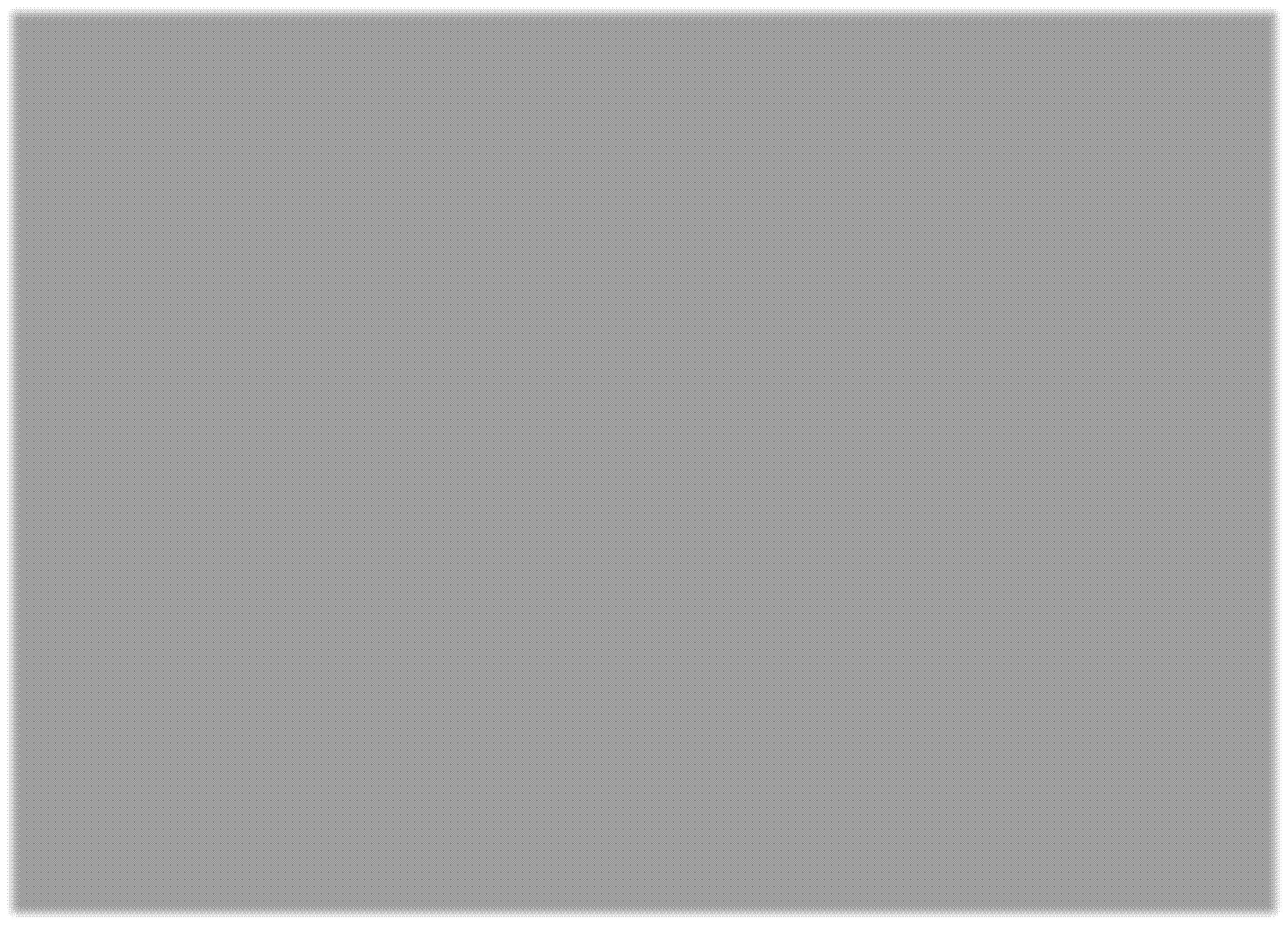 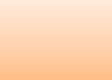 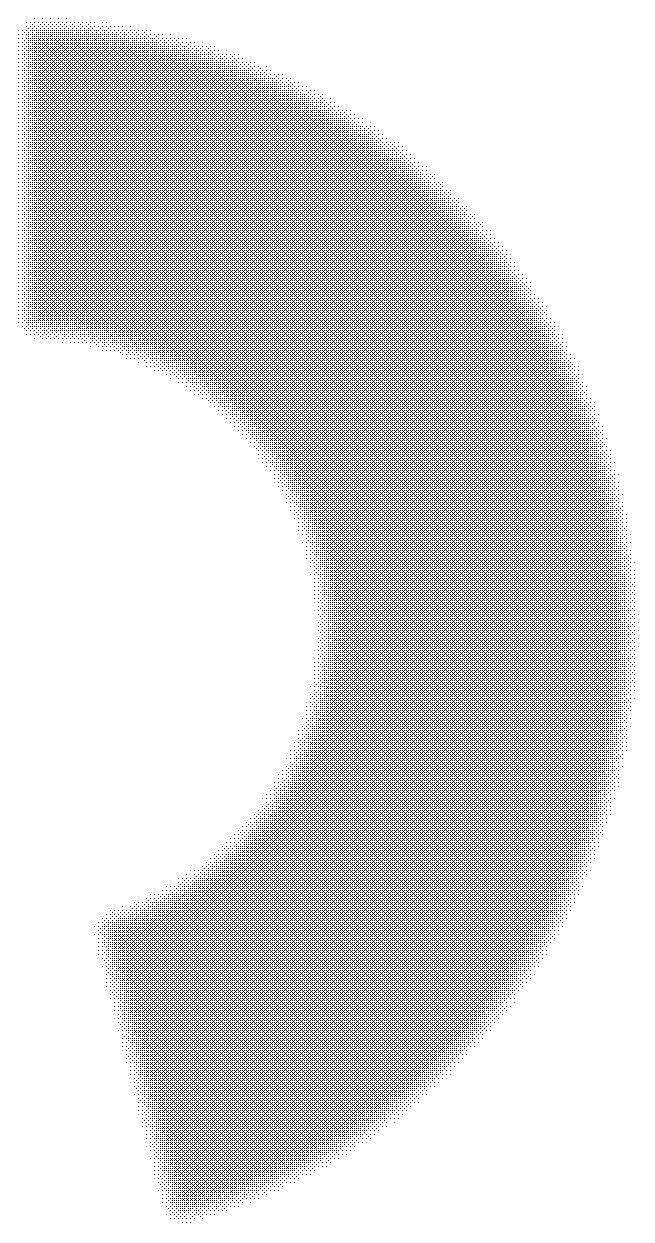 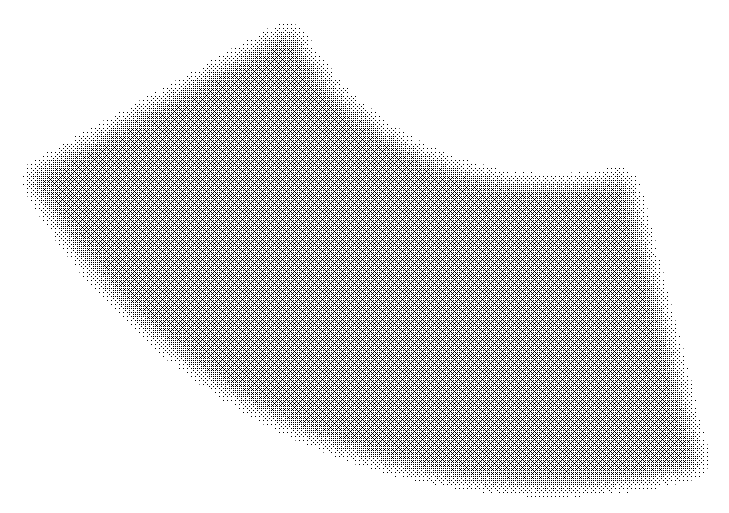 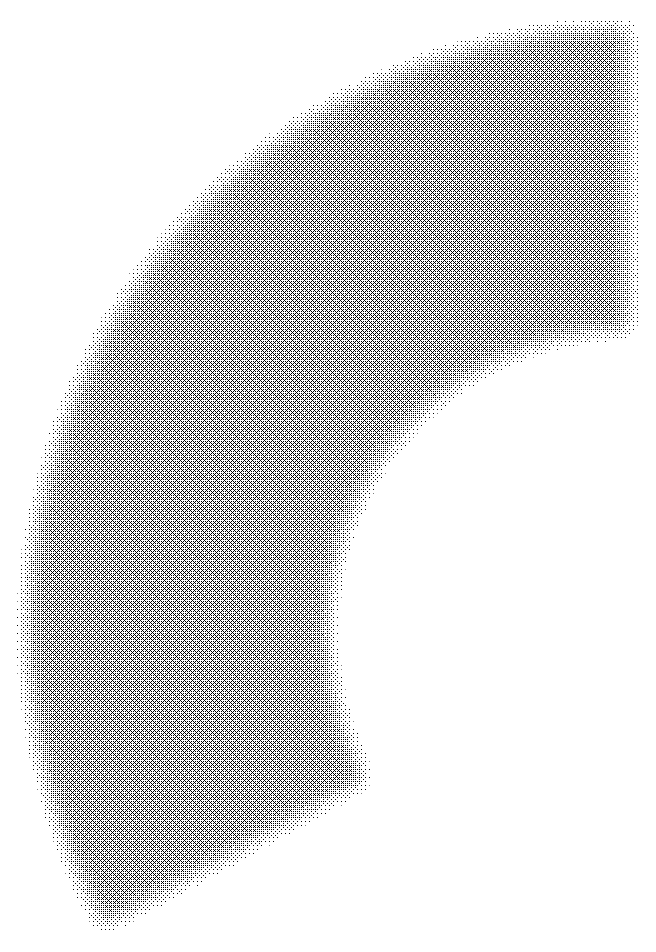 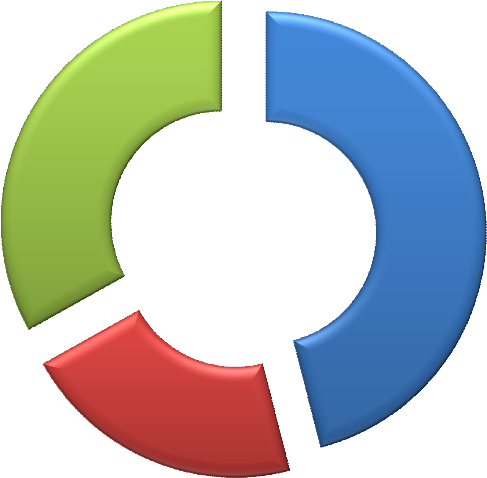 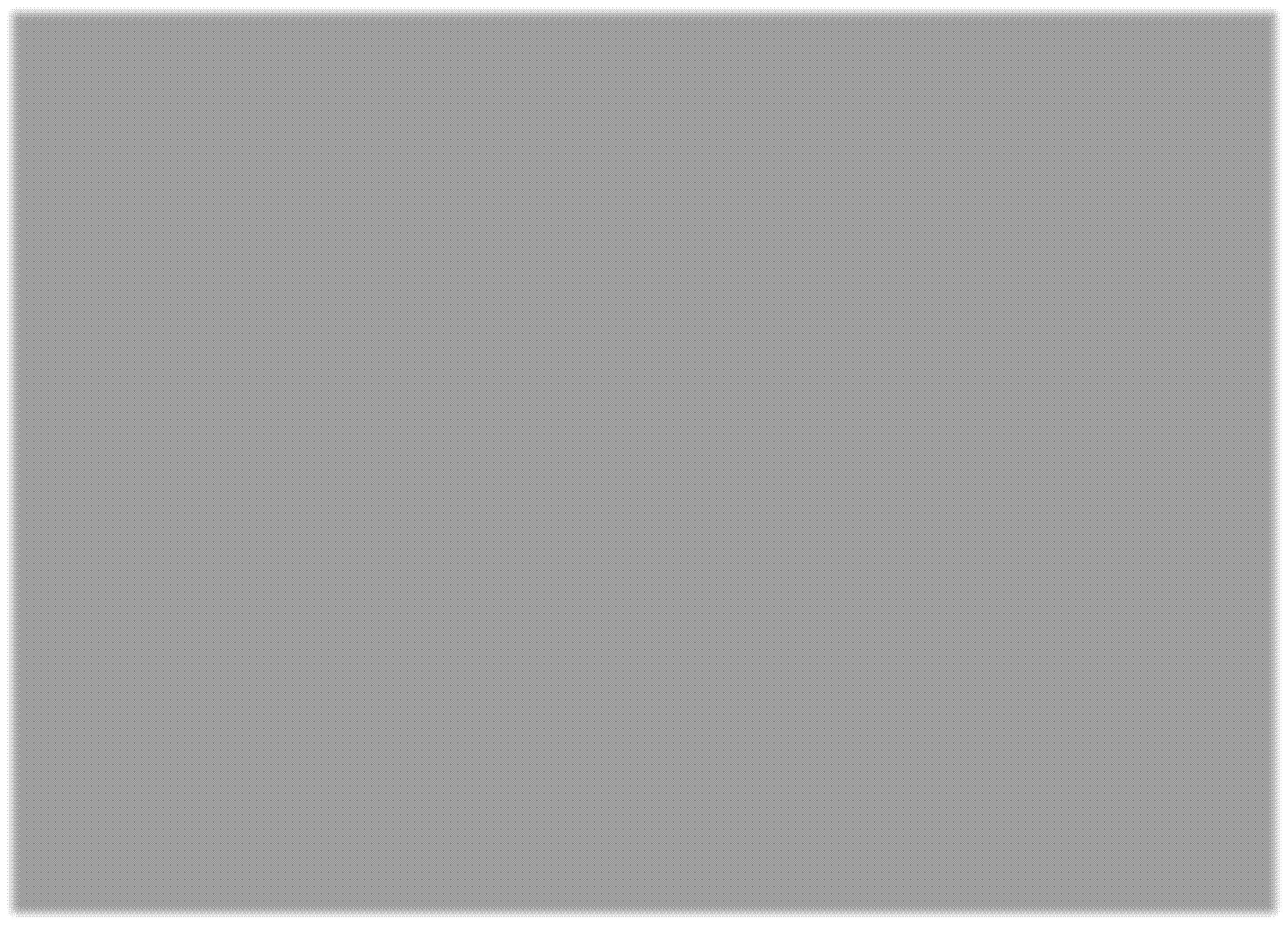 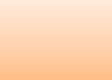 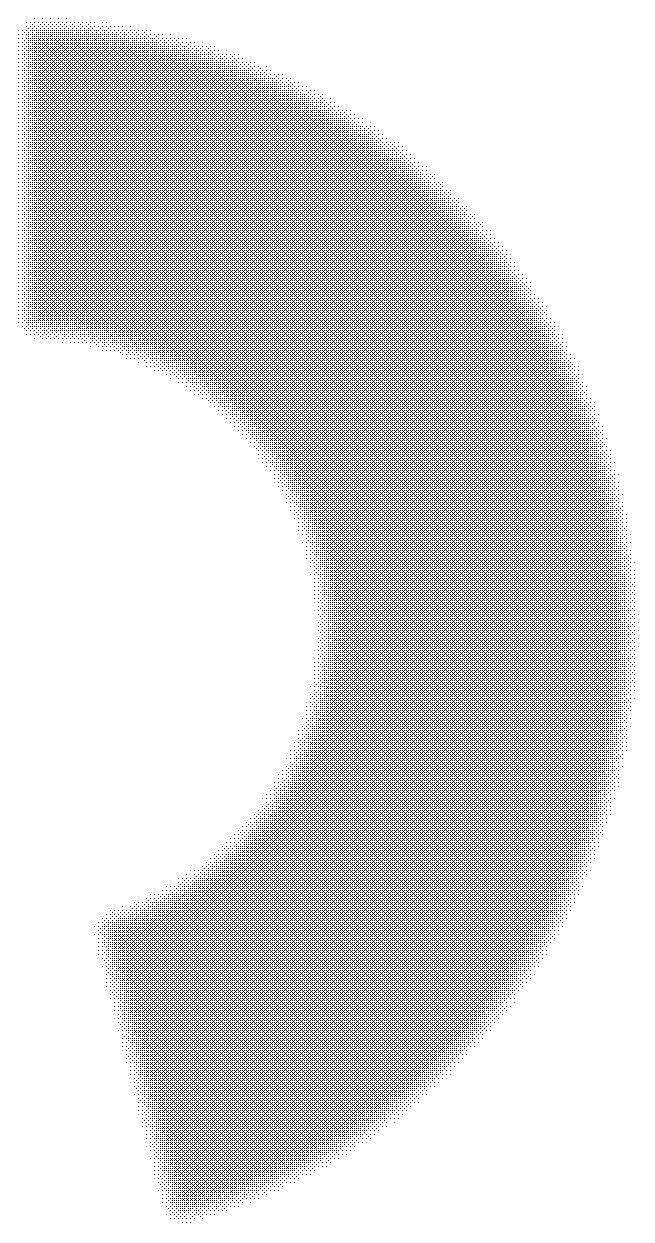 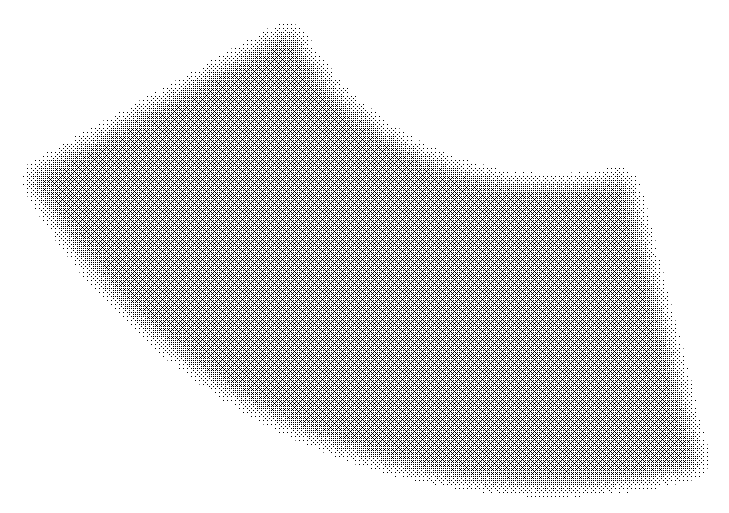 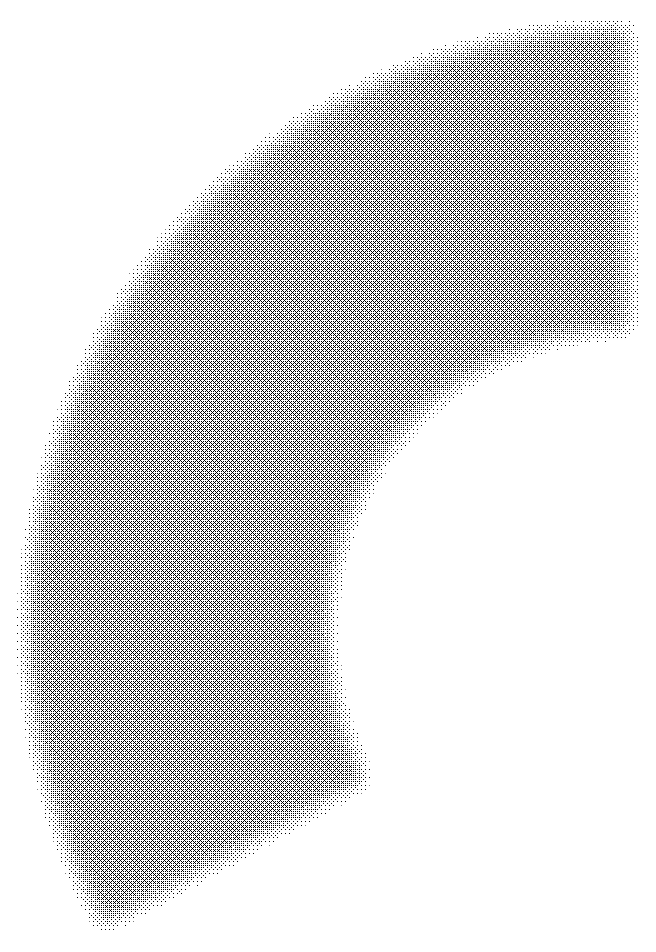 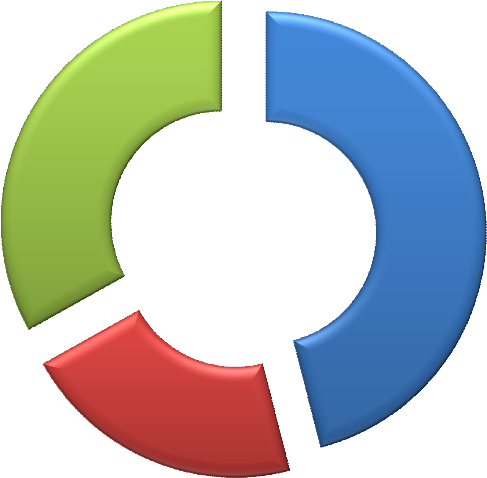 2.В края на отчетния период броят на прекратените изпълнителни дела е 53 броя. През 2021 г. са 80 броя са прекратени, през 2020 г. са прекратени 73 брояа/ По основание за прекратяване:свършени чрез реализиране на вземането – 7 бр.;изпратените на друг съдебен изпълнител – 7 бр.;прекратени по други причини – перемция –  46бр. б/ По вид на изпълнителното дело:в полза на държавата –12 бр.;в полза на юридически лица и търговци – 18 бр.;в полза на граждани – 28 бр.;изпълнение на обезпечителни мерки  - 2бр.Дължими суми по изпълнителни делаЗа сравнение: През 2021 г.  дължимата сума е била 706818.32  лв. През 2020 г. е била 1089343.20  лв.Сравнителен анализ с дейността на СИС през 2021 г. и 2020 г.През 2022 г. няма постъпили жалби срещу  действията на държавния съдебен изпълнител. За сравнение: през 2021 г.  са постъпили  - 0 жалби; през 2020 г. техният брой е бил 0 броя. През 2022г. държавният съдебен изпълнител не е вземал участия в семинари, организирани от НИП в присъствена или дистанционна форма. При отсъствие на държавният съдебен изпълнител същият се замества от съдията по вписвания, съгласно заповед за министъра на правосъдието.ИЗВОД:Следва да се отчете леко увеличение в обема на работа на служба СИС при РС-Сандански през 2022 г. спрямо предходната.Районен съд – Сандански разполага с един щат за съдия по вписванията, назначен от Министъра на правосъдието.Съгласно Заповед № СД-03-380/09.09.2020 г. на Министъра на правосъдието и през тази година на съдията по вписванията се възлагаха функциите на ДСИ, при отсъствие, поради ползване на отпуск или други причини. Съответно при отсъствие на съдията по вписванията, функциите се възлагаха на ДСИ.През 2022 г. дейността на службата по вписванията се характеризира със следните показатели:Общият брой вписани актове през 2022 година е 3930.За сравнение: Общият брой вписани актове през 2021 година е 3995.През 2020 година са вписани общо 3095 акта.ИЗВОД:Отчита се намаление в обема на работа на Службата по вписванията  при РС – Сандански през 2022 г. спрямо предходната. Съдебната палата, находяща се в гр.Сандански, ул.»Македония», № 57, е публична държавна собственост /бивш Партиен дом, предоставен за нуждите на Районен съд-Сандански и Териториално отделение –Сандански при Районна прокуратура - Благоевград/, като стопанисването на имота е възложено на Административния ръководител – председател на Районен съд - Сандански.Районен съд - Сандански ползва втори и трети етаж, ведно с части от първия етаж, където са разположени две от съдебните зали и бюро «Съдимост», едно от помещенията, намиращи се вдясно от официалния вход на партерния етаж, където се помещава служба «Регистратура», както и котелно помещение от сграда. Териториално оделение –Сандански при Районна прокуратура - Благоевград ползва част от първия етаж на сградата. В сградата се помещава и Служба по вписвания-Сандански, която ползва три помещения от втори етаж.  Звено «Охрана на съдебната власт» ползва две помещения на партерния етаж.В резултат на извършеното в предходни години, всички работни помещения в сградата са основно ремонтирани и обзаведени и имат вид удобен за работа.През м. юни 2022 г. Районен съд - Сандански отново кандидатства пред   Комисия „Управление на собствеността на съдебната власт“ /УССВ/ и Комисия „Бюджет и финанси“ към Висшия съдебен съвет относно осигуряване на средства за извършване на неотложен текущ ремонт на терасата на сградата  на съда ни, която служи за покрив на съдебни зали №1 и №2, както и за ремонт на вътрешна окачена конструкция на тавана, поради неусвоените средства от 2021 г., и съгласно сключен договор с фирма изпълнител се извършиха строително ремонтните дейности в сградата на съда ни.През месец юли 2022 г. се изгради ново елелктро - табло за нуждите на Районен съд –Сандански,  с оглед на това, че  захранващото табло на сградата беше много старо, още от изграждането на сградата, със стар тип предпазители, които са опасни, ненадеждни и застрашаващи живота на лицата, които го поддържаха. През м. октомври Районен съд - Сандански кандидатства пред  Комисия „Управление на собствеността на съдебната власт“ /УССВ/ към Висшия съдебен съвет относно планиране на средства за 2023 г., и включване на сградата за изграждане на външен асансьор с оглед осигуряване на достъпна среда за възрастни и хора с увреждания до всички етажи на съдебната палата, за да отговаря на всички национални и европейски изисквания и стандарти за съвременен съд.През месец октовмври Районен съд –Сандански кандидатства пред  Комисия „Управление на собствеността на съдебната власт“ /УССВ/ към Висшия съдебен съвет относно планиране на средства за извършване на основен ремонт през 2023 г. на санитарните помещения в сградата на съда ни. С оглед дългогодишната експлоатация и с развитието на обществените отношения следва санитарните помещения да се приведат във вид, удобен за ползване и от лица в неравностойно положение, които също посещават съдебната палата по определени казуси.И през 2022 г. бяха направени последващи действия от страна на Административния ръководител – председател на Районен съд –Сандански във връзка с отправени предложения за предоставяне от Областния управител на област Благоевград, управлението и стопанисването на наличното помещение частна държавна собственост,  намиращо се в съдебната палата в гр.Сандански, на Пленума на Висшия съдебен съвет.През месец юли 2022 г. е закупен UPS  за нуждите на сървърното и 2 броя сканиращи устройства за нуждите на служба „Регистратура“.През месец юли 2022 г. бяха закупени столове – 4 броя за магистрати.През месец август 2022 г. от Висш съдебен съвет бяха осигурени 4 броя компютри и 8 броя монитори за съдебните зали в Районен съд – Сандански.През месец ноември 2022 г.  е закупен мрежови диск  – 1 брой.През месец декември 2022 г. бяха закупени 10 компютъра, мултифункционални устройства – 5 броя, 20 броя монитори и цветен лазерен принтер – 1 брой.През месец декември беше доставен  по проект :“ Реализиране на Централизирана автоматизирана информационна система“ Съдебен статус“, финансиран от Оперативна програма „Добро управление“ - 1 брой компютър за нуждите на служба „Бюро съдимост“.Съдебната палата се отоплява през зимния сезон с котелно-парна инсталация, използвайки гориво за отопление. За поддържането на подходяща температура през останалите сезони са монтирани и необходимия брой климатици във всички работни помещения, както и в коридорите. Сградата разполага с пожаро-известителна система.Достъпът на гражданите до съдийските кабинети е ограничен чрез специално внедрена система. 1.Техническо оборудване /информационно осигуряване/През 2022 г. Районен съд - Сандански продължи да използва въведените в предходни години програмни продукти: -Автоматизираната система за управление на делата /АСУД/; -Единна информационна система за управление на делата /ЕИСС/;- Считано от 01.01.2022 година влязоха в сила измененията в Наредба № 8 от 26.02.2008 година за функциите и организацията на дейността на бюрата за съдимост, които регламентират предаване и получаване по електронен път на информацията в свидетелствата и справките за съдимост. Считано от 19.09.2022 г. е внедрена  Централизирана автоматизирана информационна система „Съдебен статус“ /ЦАИС/. Чрез модул в ЕИСС се съставят бюлетините за съдимост, а новата система обменя по служебен път информация с НБД “Население“, Регистърът на задължените лица на НАП, Единния регистър за чужденци и Националния регистър на българските лични документи на МВР.-„Конто”– програмен продукт, предназначен за автоматизиране на счетоводните процеси; -JES – програмна система на ЕТ ”Темида 2000 Еди Чакъров”, обслужваща деловодството на служба  СИС;-Интернет система за достъп до национална база данни „Население", НАП и БНБ;-Правно-информационна система „АПИС“.- Програмен продукт за труд и работни заплати „АРФА“.Районен съд - Сандански осъществява комуникация с Централен уеб базиран интерфейс за публикуване на съдебни актове /ЦУБИПСА /.За периода от 01.05.2021 г. до настоящият момент съдът работи с Единната информационна система на съдилищата (ЕИСС). Районен съд – Сандански е интегриран към „Единен портал за електронно правосъдие“ (ЕПЕП).Районен съд – Сандански продължава да осъществява комуникацията със системата за сигурно електронно връчване на ДАЕУ.В Районен съд - Сандански са монтирани и се използват пост-терминални устройства.За хората с увреждания от 2018 г. е въведена софтуерна програма за достъп до съдебните актове, която преобразува текста на документа в реч.Районен съд - Сандански е почти технически обезпечен за преминаване към електронно правосъдие: -Съдиите и служителите разполагат с компютри и принтери и имат достъп до интернет - налични са 4 броя скенери, 11 броя мултифункционални устройства, 4 броя лаптопи и 4 броя копирни машини.Осигурена е цветна копирна машина, която облекчи работата на служителите от деловодството и архива, тъй като отпадна необходимостта от копирането на цветни скици и други документи по делата в офиси на фирми около съдебната палата.С копирана машина е оборудвано и служба „Бюро съдимост“ , за удобство на служителя в тази служба при копиране на бюлетини и справки. Всички служби на съда са оборудвани и с достатъчен брой сканиращи устройства, което дава възможност за по – бързо сканиране и по – голямо като обем количество документи, което може да сканира и прикачи към електронните папки на документите. Оборудването на всички служби с нови и бързи сканиращи устройства гарантира условия за въвеждане на електронното правосъдие с оглед измененията на ЗСВ. Сканирането на документите и възможностите за конвертиране на информацията в тях, облекчава значително работата на съдиите при постановяване на съдебните актове, особено когато е необходимо пренасянето на значителна по обем обяснителна информация или доказателствен материал.Съдебни зали №1, №2 и №3 са оборудвани със сканиращи устройства, което дава възможност за постъпилите документи в открито съдебно заседание, както и пълномощни да се сканират и  качват в програмата по делото.Подменени са и част от компютрите, мониторите и принтерите в съда ни.2.Финансова дейностРайонен съд – Сандански спазва строга финансова дисциплина и разумно разходва бюджетните средства на съда. Въведена е система за финансово управление и контрол.Бюджетът на РС - Сандански към 31.12.2022 г. възлиза на 1991133 лв. (значителна част от тях са за работни заплати- 1298551 лв., за облекло – 121073 лв., и обезщетения – 34073 лв., издръжка – 137423 лв.), а приходите по бюджета на РС – Сандански за 2022 г. са в размер на 174746 лв., като в голямата си част са приходи от държавни такси и глоби.През 2022 г.  не са допуснати неразплатени задължения или недостиг по бюджетната сметка, които да се отразят на дейността на съда.И през 2022 г. главният счетоводител продължи работата си във връзка с изготвените двустранни протоколи между отделни институции и Районен съд – Сандански, относно условията за отчитане и заплащане на различни консумативи, във връзка с ползваните от служителите на тези институции помещения в сградата на съда.ИЗПЪЛНЕНИЕ НА КОМУНИКАЦИОННАТА СТРАТЕГИЯНай-голям обем информация за съда се предоставя чрез уеб сайта ни, където са публикувани материали относно компетентността на съда и структурата му, поддържат се актуални данни за полезни интернет връзки, за банкови сметки, за  контакти за обратна връзка, а също и се предоставя информация за издадени  заповеди, вътрешни правила, насрочени конкурси, изготвени годишни отчетни доклади и др.На гражданите се предоставя информация и посредством информационни табла в съда. И през 2022г. е продължила практиката за приемен ден на  административния ръководител за граждани.В съда ни е поставена и кутия за мнения и предложения. Към 31.12.2022 г. след извършени проверки на комисия в състав се установи, че не са констатирани нарушения.ХI ОБОБЩЕНИЕВ заключение искам да отбележа радостта и гордостта си от постигнатите резултати през изминалата 2022 г., която не бе лишена от предизвикателства в професионален план както за съдиите и съдебните служители, така и за ръководството на Районен съд Сандански. Убедена съм, че всички се стремим да работим ефективно и отговорно. Основна цел на Районен съд - Сандански през следващия отчетен период ще бъде увеличаване броя на делата за постигане на много добри резултати по отношение на срочност и качество на правораздаването, повишаване квалификацията на всички работещи в съда, доразвиване на установените добри практики, с оглед спазване върховенството на закона и повишаване общественото доверие в съдебната система. Благодаря на всички колеги и съдебни служители за отдадеността в стремежа за постигане целите на институцията ни!30.01.2023 г.АДМИНИСТРАТИВЕН РЪКОВОДИТЕЛ-ПРЕДСЕДАТЕЛ:…………..								/РАЯ МАНОЛЕВА/Общ брой дела2022 г.      2021 г.2020Постъпили дела за годината204922451841Общо дела за разглеждане269126802213Свършени дела211420381778Свършени в срок до 3 месеца            155617061496Висящи дела577642435Годинаброй съдии по щатотработени човекомесециброй дела за разглежданеброй свършени деладействителна натовареностдействителна натовареносткъм делата за разглежданекъм свършените дела20198782553218132,7327,9620208702213177831,61      25,4020218552680203848,7337,052022765       26912114      41,40      32,52Годинаброй съдиипо щатотработени човекомесециброй дела за разглежданеброй свършениделадействителна натовареностдействителна натовареносткъм делата за разглежданекъм свършените дела20194421759149641,8835,6220204361556124643,2234,6120214321857141258,0344,13202243618581486      51,6141,28Годинаброй съдии по щатотработени човекомесециброй дела за разглежданеброй свършени деладействителна натовареностдействителна натовареносткъм делатаза разглежданеКъмсвършените дела201943679468522,0619,03202043465753219,3215,65202142382362635,7827,22202232983362828,7221,65ГодинаОбщо постъпили граждански делаОт тях граждански дела по общ ред2022г.14133682021г.15474242020г.1293377Видове исковеНовообразуваниНовообразуваниНовообразуваниВидове искове2022г.20212020Искове по СК, ЗЗДН, ЗГР, ЗЗДетето196254173Облигационни искове594553Вещни искове333126Делби и искове по ЗН1420         13         Установителни искове506060Искове по КТ131441Административни производства511 6Обезпечения36           10  Частни производства12810997Заповедни производства               886981798Частни производства - регламенти231615Други граждански дела301Общо141315471293Видове делаОстанали несвършени от предходен периодНовообразувани 2022 г.Частни граждански дела571040в т.ч.: - чл. 410 и чл. 417 ГПК41886- други частно гр. Дела16154Видове делаПостъпили2022 г.Постъпили2021 г.Постъпили2020 г.Частни граждански дела10401112910в т.ч.: - чл. 410 и чл. 417 ГПК886981798- други частни гр. Дела154131112Общо свършени граждански дела – 2022 г. – 1486 бр. От тях граждански дела по общия ред  – 414 бр.  Общо свършени граждански дела – 2021 г. - 1412 бр.От тях граждански дела по общия ред – 325бр.  Общо свършени граждански дела – 2020 г. -1246 брОт тях граждански дела по общия ред – 343бр. Видове исковеБрой	свършени	дела	презГодинитеБрой	свършени	дела	презГодинитеБрой	свършени	дела	презГодинитеВидове искове2022г.20212020Искове по СК, ЗЗДН, ЗГР, ЗЗДетето249190155Облигационни искове454240Вещни искове232321Делби и искове по ЗН1411                  6Установителни искове494553Искове по КТ341457Административни производства796Обезпечения4 6                    9Частни производства12710890Заповедни производства909949795Частни производства - регламенти251513Други граждански дела001Общо148614121246годинаВисящиВисящиВисящиСвършениСвършениСвършениСвършениВисящи в края на периодагодинаостанали от предходенпериодпостъпилиобщо за разглежданерешени по съществопрекратениОбщо свърше нив 3- месечен срок в%Висящи в края на периода20202631 2931 5561072174124686 %310202131015471 8571 201211141287 %4452022445     141318581283203148680%     372СъдияПотвърдени  ИзменениОтменениР. Калугерова1734Б. Бакалова – Тилева2056Ст. Янева13423К. Сукалинска5010И.Филчев001ОБЩО - 11155 – 49.55%12 – 10.81%44–39.64%Год.Постъпили делаОбщо за разглежданеСвършениВисящи202263683362820520216988236261972020 548657532125Год.НОХДАНХДЧл.78а НКНЧХДЧНДОБЩО2022168         2291623200636202114527616   15  246698202011316522   18230548ГодинаСвършениВ т.ч.В т.ч.ГодинаСвършенис акт по същество –присъда, решение, определениепрекратени	–споразумение, др. причиниНОХДНОХДНОХДНОХД2022  153271262021  1514410720201084266АНХДАНХДАНХДАНХД202224021822202120619313202016414519чл. 78а НКчл. 78а НКчл. 78а НКчл. 78а НК202222184202111101202020200НЧХДНЧХДНЧХДНЧХД20221751220211721520201046ЧНДЧНДЧНДЧНД202219615838202124116972202023019634Год.ПостъпилиДелаВсичко	заРазглежданеСвършени в т.ч.Свършени в т.ч.Свършени в т.ч.Год.ПостъпилиДелаВсичко	заРазглежданеС присъдаПрекратениСпоразуменияГл. II – Престъпления против личносттаГл. II – Престъпления против личносттаГл. II – Престъпления против личносттаГл. II – Престъпления против личносттаГл. II – Престъпления против личносттаГл. II – Престъпления против личността2022 г.20316262021 г.233211282020 г.10                       20713Гл. III – Престъпления против правата на гражданитеГл. III – Престъпления против правата на гражданитеГл. III – Престъпления против правата на гражданитеГл. III – Престъпления против правата на гражданитеГл. III – Престъпления против правата на гражданитеГл. III – Престъпления против правата на гражданите2022 г.550102021 г.000002020 г.23003Гл. IV – Престъпления против брака, семейството и младежтаГл. IV – Престъпления против брака, семейството и младежтаГл. IV – Престъпления против брака, семейството и младежтаГл. IV – Престъпления против брака, семейството и младежтаГл. IV – Престъпления против брака, семейството и младежтаГл. IV – Престъпления против брака, семейството и младежта2022 г.10166032021 г.122012022020 г.11                      231104Гл. V – Престъпления против собственосттаГл. V – Престъпления против собственосттаГл. V – Престъпления против собственосттаГл. V – Престъпления против собственосттаГл. V – Престъпления против собственосттаГл. V – Престъпления против собствеността2022 г.283933222021 г.2137102142020 г.20346111Гл. VI – Престъпления против стопанствотоГл. VI – Престъпления против стопанствотоГл. VI – Престъпления против стопанствотоГл. VI – Престъпления против стопанствотоГл. VI – Престъпления против стопанствотоГл. VI – Престъпления против стопанството2022 г.251212021 г.330002020 г.23012Гл. VIII – Престъпления против дейността на държавните органи и обществени организацииГл. VIII – Престъпления против дейността на държавните органи и обществени организацииГл. VIII – Престъпления против дейността на държавните органи и обществени организацииГл. VIII – Престъпления против дейността на държавните органи и обществени организацииГл. VIII – Престъпления против дейността на държавните органи и обществени организацииГл. VIII – Престъпления против дейността на държавните органи и обществени организации2022 г.440022021 г.110012020 г.33021Гл. IХ – Документни престъпленияГл. IХ – Документни престъпленияГл. IХ – Документни престъпленияГл. IХ – Документни престъпленияГл. IХ – Документни престъпленияГл. IХ – Документни престъпления2022 г.130012021 г.470052020 г.46102Гл. Х – Престъпления против реда и общо спокойствиеГл. Х – Престъпления против реда и общо спокойствиеГл. Х – Престъпления против реда и общо спокойствиеГл. Х – Престъпления против реда и общо спокойствиеГл. Х – Престъпления против реда и общо спокойствиеГл. Х – Престъпления против реда и общо спокойствие2022 г.040102021 г.261012020 г.34000Гл. ХI – Общоопасни престъпленияГл. ХI – Общоопасни престъпленияГл. ХI – Общоопасни престъпленияГл. ХI – Общоопасни престъпленияГл. ХI – Общоопасни престъпленияГл. ХI – Общоопасни престъпления2022 г.98111113792021 г.7995100722020 г.58681762929ОБЩО:ОБЩО:ОБЩО:ОБЩО:ОБЩО:ОБЩО:ОБЩО:2022 г.16221827121141142021 г.1452014441031032020 г.11316442115555Год.ВисящиВисящиВисящиСвършениСвършениСвършениСвършенивисящи в края на периодаГод.останалиот предходен периодпостъпилиобщо заразглежданес акт посъществопрекратениобщов 3 –мес. срок %висящи в края на периода2020109548657407125532 80%1252021125698823418208626 76%197202219763683342620262858%205СъдияПотвърдениОтменени с постановяване на нов актВърнати	за ново разглежанеИзменени в наказателната и/или гражданската част. Потвърдени в другата частР. Манолева311901Н.Бузова310  2  И. Филчев38  21 03ОБЩО - 11972 – 60,50 %41 – 34,45 %0 – 0 %6 – 5 ,05%СъдияПотвърдениОтменени	с постановяване на нов актИзменени в наказателната и/или гражданската част. Потвърдени в другата частР.Манолева153  1 Н.Бузова312И. Филчев1843ОБЩО -5036 – 72 %8 – 16 %6 – 12 %Издадени документи2022 г.2021 г.2020 г.Свидетелства за съдимост17551801 1851Справки за съдимост1794      1561 1213    Общо                35493362  3064Несвършени дела към 01.01. 2022г.Постъпили през 2022 г.Общо за разглежданеОстаналив полза на държавата68198775в полза на юл и търговци240246в полза на граждани18924213185изпълнение на чуждестранни решения0000изпълнение на обезпечителни мерки15             62119ОБЩО29649345285Общ брой дела2022г.2021 г.2020Постъпили дела за годината4945                   31Общо дела за разглеждане345376404Висящи дела285296331Дължими суми към 01.01. 2022Дължими суми по дела, постъпили през 2022Общо дължимив полза на държавата18511.34лв.219451.04 лв.57613.99лв.в полза на юл итърговци8144.64лв.1640.20лв.4278.27лв.в полза на граждани680162.34лв.13138.00 лв.13116.25лв.ОБЩО706818.32             лв.234229.24лв.75008.51              лв.2021 г.Постъпили делаДължими суми по дела, постъпили през 2021Брой прекратени делаОстанала несъбрана сума в края на периодав полза на държавата3174909.45 лв.2518511.34лв.в полза на юл и търговци00 лв.138144.64лв.в полза на граждани1113138.00 лв.41680162.34 лв.обезпечителни мерки3010ОБЩО45 бр.88047.45 лв.80706818.32 лв.2020 г.Постъпили делаДължими суми по дела, постъпили през 2020Брой прекратени делаОстанала несъбрана сума в края на периодав полза на държавата14346659.06 лв.16351823.10 лв.юридически лица и търговци1250.00 лв.816176.64 лвв полза на граждани1313118.00 лв.45721343.46 лв.обезпечителни мерки304                      0ОБЩО31 бр. 360027.06лв.73 бр.1089343.20 лв.ВИД СДЕЛКА2022 г.2021 г.2020 г.Продажби12081192933Дарения322347207Замени181513Договорни ипотеки160121118Констативен акт342366291Възбрани ДСИ, ЧСИ, общи, др.152616221093АДС и АОС354332440ОБЩО ВПИСАНИ АКТОВЕ393039953095